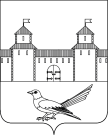 от 13.05.2016  №_ 682-п О присвоении почтового адреса жилому помещению (дому)Руководствуясь постановлением Правительства Российской Федерации от 19.11.2014 №1221 «Об утверждении Правил присвоения, изменения и аннулирования адресов», решением Сорочинского городского Совета муниципального образования город Сорочинск Оренбургской области №375 от 30.01.2015 «Об утверждении Положения о порядке присвоения, изменения и аннулирования адресов на территории муниципального образования город Сорочинск Оренбургской области», статьями 32, 35, 40 Устава муниципального образования Сорочинский городской округ Оренбургской области, договором купли-продажи от 05.11.2013, кадастровой выпиской о земельном участке от 21.04.2016 №99/2016/3354946, свидетельством о государственной регистрации права серии 56-АВ №301461 от 18.11.2013, свидетельством о государственной регистрации права серии 56-АВ №301460 от 18.11.2013, дополнительным—соглашением от 05.11.2013 к договору— аренды земельного участка от 23.09.2002 №1403, техническим планом здания от 25.04.2016 и поданным заявлением (вх.№Фз-545 от 27.04.2016) администрация Сорочинского городского округа Оренбургской области постановляет:Присвоить жилому помещению (дому) общей площадью 167,8 кв.м., расположенному на земельном участке с кадастровым номером 56:45:0102045:3, почтовый адрес: Российская Федерация, Оренбургская область, г. Сорочинск, ул. Достоевского, д. 31.Контроль за исполнением настоящего постановления возложить на главного архитектора муниципального образования Сорочинский городской округ Оренбургской области - Крестьянова А.Ф.Настоящее постановление вступает в силу с момента подписания и подлежит размещению на Портале муниципального образования Сорочинский городской округ Оренбургской области.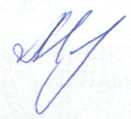 Г лава муниципального образования Сорочинский городской округ 						Т.П.МелентьеваРазослано: в дело, Управлению архитектуры, заявителю, прокуратуре, Вагановой Е.В., ОУФМС.Администрация Сорочинского городского округа Оренбургской областиП О С Т А Н О В Л Е Н И Е 